POTVRZENÍ O ÚČASTI A O ZAPLACENÍ LETNÍHO TÁBORA
Organizace: 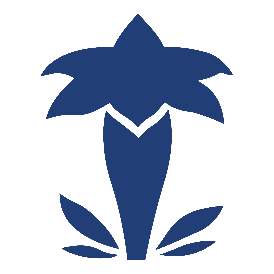 Název oddílu
člen Asociace TOM ČR
IČO: 
Sídlo: 
Bankovní spojení: 
webTermín konání: ………………………………………………………………....Jméno účastníka tábora: ……………………………………………………….Datum narození: ………………………………………………………………..Zaplacená částka: ……………………………………………………………….Termín uhrazení: ……………………………………………………………….Razítko a podpis:………………………………